Formalisera förvaltningssamarbete inom viltvårdsfrågorI dagens läge landar vissa viltvårdsfrågor i teorin på miljöbyrån och i praktiken på enheten för jakt och viltvård under skogsbruksbyrån. Detta innebär en otydlig uppdelning för utomstående, men hanteras för närvarande inom förvaltningen genom professionellt utarbetade och välfungerande men informella samarbeten. För att dels klargöra arbetsgången gentemot externa samarbetspartners, dels bevara en fungerande samarbetsstruktur utan att den blir individberoende, föreslås att förvaltningen formaliserar ansvarsområdena och samarbetet genom att skapa ramverk för att i framtiden lättare kunna använda jaktlag och liknande sammanslutningar i civilsamhället som en resurs i viltvård och naturskydd:1. Skapa en viltvårdsgrupp med tjänstemän från miljöbyrån och enheten för jakt och viltvård för hantering av viltvårdsfrågor som berör de bägge2. Ta fram konkreta ramar för samarbetet kring de viltvårdsfrågor som i lag åligger miljöbyrån men även i praktiken hanteras av enheten för jakt och viltvård (ex. gällande skyddsvärda arter, invasiva arter mm.)FÖRSLAGKapitel: Verksamhet 650 Jakt- och viltvård (s. 103)Kapitelmotiveringen får följande tillägg: ”Landskapsregeringen avser att skapa en viltvårdsgrupp i samarbete mellan enheten för jakt- och viltvård och miljöbyrån för att klargöra arbetsgången och formalisera ansvarsområden och samarbetsmetoder.”Mariehamn den 3 november 2020Simon Påvals			Rainer JuslinKatrin Sjögren			Pernilla SöderlundJohn Holmberg		Ingrid Zetterman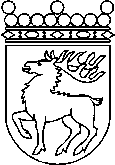 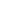 Ålands lagtingBUDGETMOTION nr  42/2020-2021BUDGETMOTION nr  42/2020-2021Lagtingsledamot DatumSimon Påvals m.fl.2020-11-09Till Ålands lagtingTill Ålands lagtingTill Ålands lagtingTill Ålands lagtingTill Ålands lagting